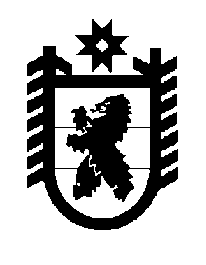 Российская Федерация Республика Карелия    ПРАВИТЕЛЬСТВО РЕСПУБЛИКИ КАРЕЛИЯПОСТАНОВЛЕНИЕот 19 декабря 2017 года № 453-Пг. Петрозаводск О внесении изменений в постановление ПравительстваРеспублики Карелия от 6 июля 2007 года № 102-ППравительство Республики Карелия п о с т а н о в л я е тВнести в подпункт 1.1.10 пункта 1.1 Схемы территориального планирования Республики Карелия, утвержденной постановлением Правительства Республики Карелия от 6 июля 2007 года № 102-П «Об утверждении Схемы территориального планирования Республики Карелия»  (Собрание законодательства Республики Карелия, 2007, № 7,  ст. 918; 2012, № 3, ст. 461; 2014, № 4, ст. 591; 2016, № 2, ст. 232; № 6, 
ст. 1264; 2017, № 1, ст. 65), следующие изменения:1) наименование изложить в следующей редакции:«1.1.10. Объекты капитального строительства, созданные или планируемые к созданию в процессе реализации инвестиционных проектов, направленных на решение приоритетных задач социально-экономического развития Республики Карелия»;2) дополнить позициями 2 – 3 следующего содержания:

           Глава Республики Карелия                                                                А.О. Парфенчиков«2.Инвестиционный проект 
«ЛВЗ «Петровский»Петрозаводский городской округ – 
г. Петрозаводскхарактеристика объекта, зон с особыми условиями территории определится посредством разработки документации по планировке территории, проектной документации3. Инвестиционный проект «Предприятие 
по производству минеральной воды»Петрозаводский городской округ – 
г. Петрозаводскхарактеристика объекта, зон с особыми условиями территории определится посредством разработки документации по планировке территории, проектной документации».